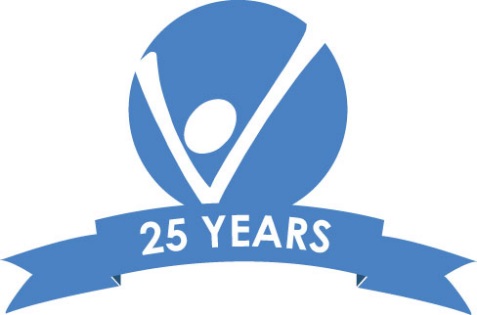 PRIZES FOR PROGRESSCELEBRATING 25 YEARS BY AWARDING $25,000 IN PRIZE MONEYThis year is the Virginia Health Care Foundation’s (VHCF) 25th anniversary!We want to mark this important milestone by doing something special for our health safety net partners. We know how hard it is to get unrestricted funding. So, to celebrate 25 years of working with you to grow and strengthen Virginia’s health care safety net, VHCF will award 2 current and/or former grantees unrestricted prize money just for telling us about the difference VHCF support has made for your organization.                                                   First place prize = $15,000 and Second Place = $10,000.We’re looking for a compelling example of how your clinic/health center or service has flourished as a result of VHCF funding.  Tell us how VHCF’s support has been a game changer for you and your patients.  We’re interested in learning about the “before” and “after”.  You can write about the impact of one grant, support for board development or strategic planning, funding for grantwriters/reviewers for HRSA grants, or a combination of VHCF investments that have helped your organization progress to what it is today.That’s all you need to do!How to ParticipateYour story should be no more than 2 pages, (12 point font and 1 inch margins).Give specifics and use descriptive and compelling terms (increased # of patients/visits, effect of expanded services on your organization and patients, improved revenues and/or community support, new practices and their impact). Only one submission per organization.Send your story with the attached form by Monday, May 15, 2017 at 5 pm EST to Kari at kari@vhcf.org.FAQsMembers of VHCF’s Board of Trustees will review all submissions and select the winners (so use spell check!)Winners will be announced by July 31, 2017A list of all VHCF awards to your organization is available by contacting Kari@vhcf.orgAddress any questions to Cat Hulburt at cat@vhcf.org, or Andrea at andrea@vhcf.org.GIVE THIS A TRY!It is your only chance to get money from VHCF without having to report what you did with it!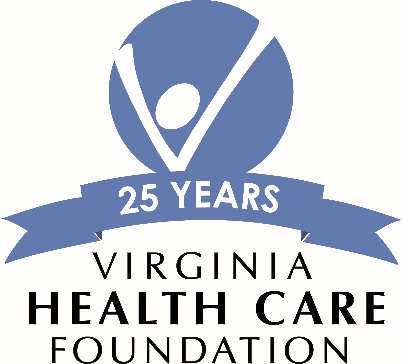 PRIZES FOR PROGRESS(Please attach this cover sheet with your two page entry.)Organization Name:  	Contact Name:  	Title:  	Phone:  	Email:  	Mailing Address:  	Date VHCF Grant Awarded:  	 Purpose, Amount and Timing of Grant(s):Story: